JĘZYK POLSKI, KL.718-22.05PONIEDZIAŁEKTemat: O, baobab!      Poznam i zinterpretuję fragmenty tekstów, w których pojawia się baobab, poznam związane z tym drzewem legendy i napiszę opowiadanie o baobabie.Karta pracy dla uczniaZADANIE DOMOWEDaj się ponieść wyobraźni i napisz dowolne opowiadanie o baobabie. Pracę prześlij w formie PDF lub zdjęcia do niedzieli na adres edyta.smagacka@o2.pl   WTOREKTemat: Dziwny jest ten świat…Zinterpretuję piosenkę Czesława Niemena „Dziwny jest ten świat”, zastanowię się, na czym polega dziwność świata.Lekcja z e-podręcznikaMateriał dodatkowyŚRODATemat: Gdyby Adam i Ewa pisali pamiętnik.Poznam i zinterpretuję fragmenty „Pamiętników Adama i Ewy” Marka Twaina.Lekcja z e-podręcznikaCZWARTEKTemat: Internetowy savoir-vivre.Poznam zasady netykiety i stworzę własny „Sieciowy poradnik”.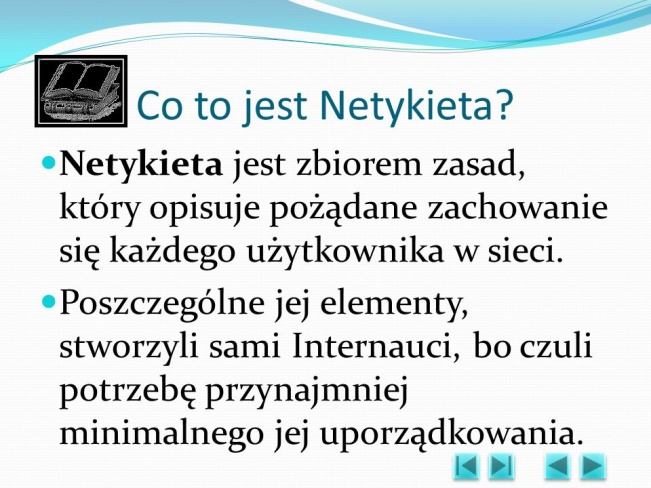 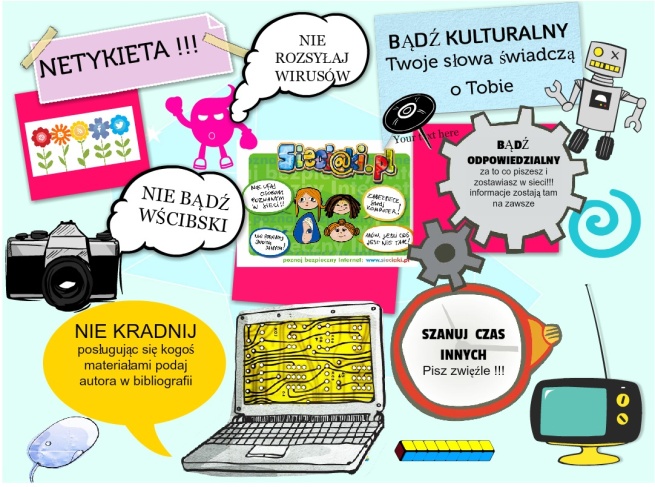 Lekcja z e-podręcznikaZADANIE DOMOWE Wykonaj w zeszycie własny” Sieciowy poradnik”.PIĄTEKTemat: Pastylka na uspokojenie.Poznam i zinterpretuję wiersz Wisławy Szymborskiej „Prospekt”.Lekcja z e-podręcznika